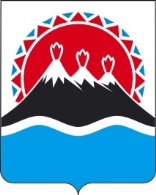 УСТЬ-БОЛЬШЕРЕЦКАЯ 
ТЕРРИТОРИАЛЬНАЯ ИЗБИРАТЕЛЬНАЯ КОМИССИЯ
с возложенными полномочиями избирательной комиссии
Озерновского городского поселенияПОСТАНОВЛЕНИЕс.Усть-Большерецк

О количестве подписей избирателей, представляемых кандидатом на 
должность главы  Озерновского городского поселения в Усть-Большерецкую 
территориальную избирательную комиссию для регистрацииВ соответствии с частью 2 статьи 32 Закона Камчатского края "О выборах глав муниципальных образований в Камчатском крае" (далее по тексту – Закон) если в поддержку выдвижения кандидата на должность главы муниципального образования собираются подписи избирателей, то количество подписей, необходимых для регистрации кандидата – 0,5 процента от числа избирателей, зарегистрированных на территории муниципального образования, в границах которого проводятся выборы, но не может быть менее 10 подписей. В соответствии с частью 2 статьи 35 Закона количество подписей избирателей, содержащихся в подписных листах, представляемых в избирательную комиссию, может превышать необходимое для регистрации кандидата количество подписей, но не более чем на 10 процентов. Также Законом определено, что если для регистрации кандидата требуется представить менее 40 подписей, количество представляемых подписей избирателей может превышать количество подписей, необходимое для регистрации кандидата, но не более чем на 4 подписи. В соответствии с Положением о Государственной системе регистрации (учета) избирателей, участников референдума в Российской Федерации на территории Озерновского городского поселения по состоянию на 1 января 2017 года численность зарегистрированных избирателей составляет _1362.На основании выше изложенного Усть-Большерецкая территориальная избирательная комиссия	п о с т а н о в л я е т:1. Определить, что для регистрации кандидата на должность главы Озерновского городского поселения на основании подписей избирателей, необходимо представить не менее 10 достоверных и действительных подписей избирателей и не более      14    подписей избирателей.

ПредседательУсть-Большерецкой территориальнойизбирательной комиссии	Л.Н.УтёнышеваИ.О. секретаряУсть-Большерецкой территориальнойизбирательной комиссии	Ю.О.Маруненко«19»июня2017 г.№ 33 /162